Interactive Notebook Activity: On the right side of your notebook:If you were an animal, where would you live?  Think about the resources that you would need to live, such as food, water, and shelter.  In addition to the resources that you need to survive, also think about the physical characteristics you would need to have in order to live in the type of environment that you have chosen.  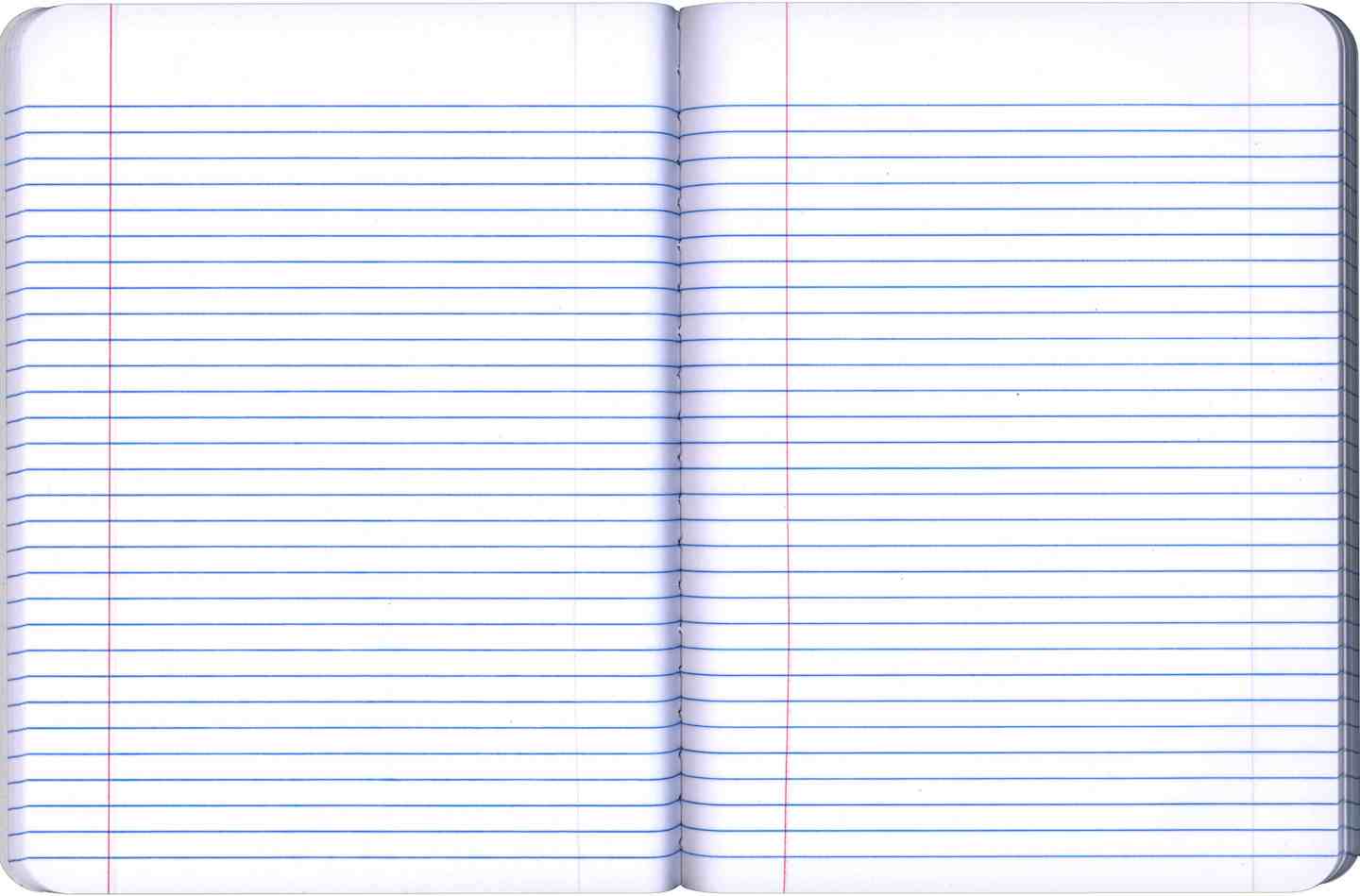 On the left side of your notebook:Draw what you would look like if you were an animal living in your chosen environment.  It can be made-up or a real-life animal. 